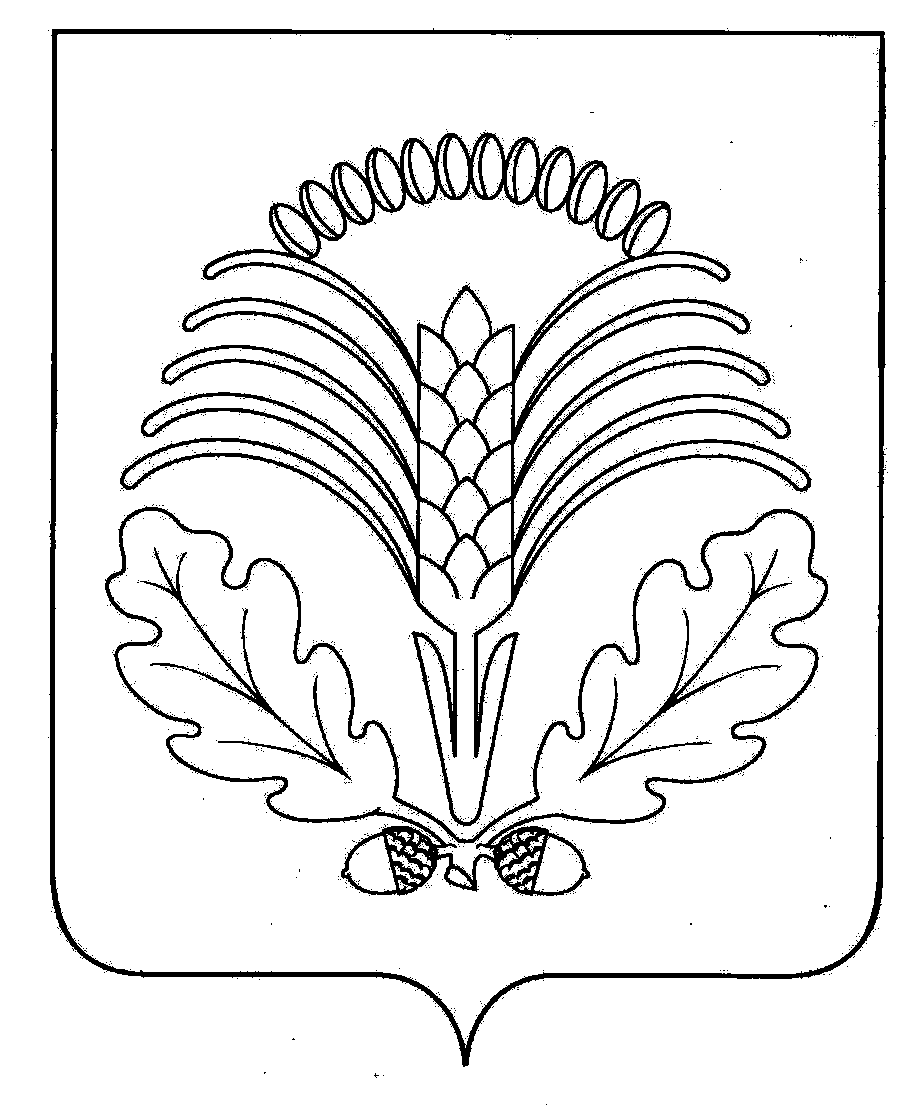 АДМИНИСТРАЦИЯГРИБАНОВСКОГО МУНИЦИПАЛЬНОГО РАЙОНАВОРОНЕЖСКОЙ ОБЛАСТИП О С Т А Н О В Л Е Н И Еот 27.09.2021 г. № 2130п.г.т.  ГрибановскийВ целях  приведения  муниципального  правового  акта  в соответствие  с действующим  законодательством, руководствуясь  Федеральным  законом  от 27.07.2010 № 210-ФЗ «Об  организации  предоставления  государственных  и муниципальных  услуг», постановлением  администрации  Грибановского  муниципального  района  Воронежской   области    от   15.06.2021г № 1304  «Об утверждении  порядка   разработки  и утверждения  административных  регламентов  предоставления   муниципальных   услуг»   администрация  Грибановского      муниципального         района      Воронежской     области  п о с т а н о в л я е т:1. Внести в административный регламент администрации Грибановского муниципального района Воронежской области по предоставлению  муниципальной услуги «Предоставление в собственность, аренду земельных участков, находящихся в  собственности муниципального района и земельных участков, государственная собственность на которые не разграничена  на торгах», утвержденный  постановлением администрации Грибановского муниципального района Воронежской области от 29.02.2016г. № 60,  изложив в новой редакции согласно приложению к настоящему постановлению.2. Контроль за исполнением данного постановления возложить на заместителя главы администрации Грибановского муниципального района Тарасова М.И.Глава  администрации муниципального района                                                                  С.И. ТкаченкоПриложение к постановлению администрации Грибановского муниципального района Воронежской области от 27.09.2021г. № 2130АДМИНИСТРАТИВНЫЙ РЕГЛАМЕНТАДМИНИСТРАЦИИ ГРИБАНОВСКОГО МУНИЦИПАЛЬНОГО РАЙОНA ВОРОНЕЖСКОЙ ОБЛАСТИ ПО ПРЕДОСТАВЛЕНИЮ МУНИЦИПАЛЬНОЙ УСЛУГИ«ПРЕДОСТАВЛЕНИЕ В СОБСТВЕННОСТЬ, АРЕНДУ ЗЕМЕЛЬНЫХ УЧАСТКОВ, НАХОДЯЩИХСЯ В СОБСТВЕННОСТИ МУНИЦИПАЛЬНОГО РАЙОНА И ЗЕМЕЛЬНЫХ УЧАСТКОВ, ГОСУДАРСТВЕННАЯ СОБСТВЕННОСТЬ НА КОТОРЫЕ НЕ РАЗГРАНИЧЕНА НА ТОРГАХ»1. Общие положенияПредмет регулирования административного регламентаПредметом регулирования административного регламента по предоставлению муниципальной услуги «Предоставление в собственность, аренду земельных участков, находящихся в собственности муниципального района и земельных участков, государственная собственность на которые не разграничена на торгах» являются отношения, возникающие между заявителями, администрацией Грибановского муниципального района и многофункциональными центрами предоставления государственных и муниципальных услуг (далее – МФЦ), при принятии решений, о предоставлении в собственность, аренду земельного участка, расположенного на территории Грибановского муниципального района и находящегося в собственности муниципального района или земельного участка, государственная собственность на который не разграничена на торгах, а также определение порядка, сроков и последовательности выполнения административных действий (процедур) при предоставлении муниципальной услуги.Описание заявителейС заявлением о проведении аукциона по продаже земельного участка или аукциона на право заключения договора аренды земельного участка вправе обратиться физические или юридические лица (за исключением государственных органов и их территориальных органов, органов государственных внебюджетных фондов и их территориальных органов, органов местного самоуправления),ранее обратившиеся за предоставлением муниципальной услуги «Утверждение и выдача схем расположения земельных участков на кадастровом плане территории» и получившие постановление об утверждении схемы расположения земельного участка на кадастровом плане территории, а также обеспечившие выполнение кадастровых работ в целях образования земельного участка и государственный кадастровый учет земельного участка и заинтересованные в приобретении земельного участка на торгах.Для участия в аукционе заявителями являются физические или юридические лица (за исключением государственных органов и их территориальных органов, органов государственных внебюджетных фондов и их территориальных органов, органов местного самоуправления)заинтересованные в приобретении земельного участка на торгах.От имени заявителей за предоставлением муниципальной услуги могут обратиться их предоставители, наделенные полномочиями в порядке, установленном законодательством Российской Федерации, выступать от их имени при взаимодействии с уполномоченным органом при предоставлении муниципальной услуги.Требования к порядку информирования о предоставлении муниципальной услугиОрган, предоставляющий муниципальную услугу: администрация Грибановского муниципального района Воронежской области (далее – администрация).Администрация расположена по адресу: Воронежская область, Грибановский район, пгт. Грибановский, ул. Центральная,4.За предоставлением муниципальной услуги заявитель обращается  в Многофункциональный центр предоставления государственных и муниципальных услуг (далее – МФЦ).1.3.2. Информация о месте нахождения, графике работы, контактных телефонах (телефонах для справок и консультаций), интернет-адресах, адресах электронной почты администрации муниципального района, МФЦ приводятся в приложении № 1 к настоящему Административному регламенту и размещаются:на официальном сайте администрации в сети Интернет (http://gribmsu.ru/);на официальном сайте правительства Воронежской области в сети Интернет, в информационной системе Воронежской области "Портал Воронежской области в сети Интернет" (www.govvrn.ru) (далее - Портал Воронежской области в сети Интернет);на Едином портале государственных и муниципальных услуг (функций) в сети Интернет (www.gosuslugi.ru);на официальном сайте МФЦ (mfc.vrn.ru);на информационном стенде в администрации;на информационном стенде в МФЦ.        1.3.3. Способы получения информации о месте нахождения и графиках работы администрации и организаций, обращение в которые необходимо для получения муниципальной услуги.непосредственно в администрации,непосредственно в МФЦ;с использованием средств телефонной связи, средств сети Интернет.1.3.4. Информация по вопросам предоставления муниципальной услуги и услуг, которые являются необходимыми и обязательными для предоставления муниципальной услуги, сведения о ходе предоставления указанных услуг предоставляются заявителям уполномоченными должностными лицами администрации, МФЦ (далее - уполномоченные должностные лица).Информирование о ходе предоставления муниципальной услуги осуществляется уполномоченными должностными лицами с заявителем  с использованием почтовой, телефонной связи, с использованием информационно-технологической и коммуникационной инфраструктуры, в том числе Единого портала государственных и муниципальных услуг (функций) и (или) Портала Воронежской области в сети Интернет.На информационных стендах в местах предоставления муниципальной услуги, а также на официальных сайтах администрации, на Портале государственных и муниципальных услуг Воронежской области, на Едином портале государственных и муниципальных услуг (функций) размещается также следующая информация:текст настоящего Административного регламента;тексты, выдержки из нормативных правовых актов, регулирующих предоставление муниципальной услуги;формы, образцы заявлений, иных документов.         1.3.5. Заявители, предоставившие заявление на получение муниципальной услуги, в обязательном порядке информируются уполномоченными должностными лицами:о порядке предоставления муниципальной услуги;о ходе предоставления муниципальной услуги;об отказе в предоставлении муниципальной услуги.          1.3.6. Информация о сроке завершения оформления документов и возможности их получения заявителю сообщается при подаче документов.          1.3.7. В любое время с момента приема документов заявитель имеет право на получение сведений о прохождении процедуры предоставления муниципальной услуги с использованием телефонной связи, средств Интернета.При ответах на телефонные звонки и устные обращения уполномоченные должностные лица подробно и в вежливой (корректной) форме информируют обратившихся по интересующим их вопросам. Ответ на телефонный звонок должен начинаться с информации о наименовании органа, в который позвонил гражданин, фамилии, имени, отчестве, занимаемой должности специалиста, принявшего телефонный звонок.При отсутствии у уполномоченного должностного лица, принявшего звонок, возможности самостоятельно ответить на поставленные вопросы телефонный звонок должен быть переадресован (переведен) другому должностному лицу или же обратившемуся гражданину должен быть сообщен телефонный номер, по которому можно получить необходимую информацию.Стандарт предоставления муниципальной услугиНаименование муниципальной услуги – «Предоставление в собственность, аренду земельных участков, находящихся в собственности муниципального района и земельных участков, государственная собственность на которые не разграничена на торгах».Наименование органа, предоставляющего муниципальную услугуОрган, предоставляющий муниципальную услугу: администрация Грибановского муниципального района.Администрация при предоставлении муниципальной услуги в целях получения документов, необходимых для принятия решения о предоставление в собственность, аренду земельного участка, находящегося в собственности муниципального района или государственная собственность на который не разграничена на торгах, а так же получения информации для проверки сведений, предоставленных заявителем, осуществляет взаимодействие с Управлением Федеральной службы государственной регистрации, кадастра и картографии по Воронежской области, Управлением Федеральной налоговой службы по Воронежской области.Запрещается требовать от заявителя осуществления действий, в том числе согласований, необходимых для получения муниципальной услуги и связанных с обращением в иные государственные органы, органы местного самоуправления, организации, за исключением получения услуг, включенных в перечень услуг, которые являются необходимыми и обязательными для предоставления муниципальных услуг, утвержденный Решением СНД от «04» июля 2014 года.Результат предоставления муниципальной услугиРезультатом предоставления муниципальной услуги является:принятие решения об отказе в проведении аукциона;оформление и направление победителю аукциона протокола о результатах аукциона;направление победителю аукциона или единственному принявшему участие в аукционе его участнику проекта договора купли-продажи или проекта договора аренды земельного участка, а в случаях, предусмотренных законом, направляется также проект договора о комплексном освоении территории.Срок предоставления муниципальной услугиПринятие решения о проведении аукциона либо решения об отказе в проведении аукциона осуществляется в срок не более чем два месяца со дня поступления заявления о проведении аукциона. В течение указанного срока также осуществляется проверка наличия или отсутствия оснований, по которым земельный участок не может быть предметом аукциона.Размещение извещения о проведении аукциона на официальном сайте Российской Федерации в информационно-телекоммуникационной сети "Интернет" для информации о проведении торгов, определенном Правительством Российской Федерации, не менее чем за тридцать дней до дня проведения аукциона и опубликование извещения о проведении аукциона в порядке, установленном для официального опубликования (обнародования) муниципальных правовых актов уставом Грибановского муниципального района не менее чем за тридцать дней до дня проведения аукциона.Размещение извещения об отказе в проведении аукциона на официальном сайте Российской Федерации в информационно-телекоммуникационной сети "Интернет" для информации о проведении торгов, определенном Правительством Российской Федерации и направления извещения об отказе в проведении аукциона участникам аукциона в течение трех дней со дня принятия решения об отказе в проведении аукциона.Направление заявителям, признанным участниками аукциона, и заявителям, не допущенным к участию уведомления о принятых в отношении них решениях в срок не позднее дня, следующего после дня подписания протокола рассмотрения заявок на участие в аукционе.Размещение протокола о результатах аукциона на официальном сайте Российской Федерации в информационно-телекоммуникационной сети "Интернет" для информации о проведении торгов, определенном Правительством Российской Федерации в течение одного рабочего дня со дня подписания данного протокола.Направление победителю аукциона или единственному принявшему участие в аукционе его участнику подписанного проекта договора купли-продажи или проекта договора аренды земельного участка, а в случаях предусмотренных законом также проекта договора о комплексном освоении территории в десятидневный срок со дня составления протокола о результатах аукциона.Заключение договора купли-продажи или договора аренды земельного участка, а в случаях предусмотренных законом также договора о комплексном освоении территории не ранее чем через десять дней со дня размещения информации о результатах аукциона на официальном сайте Российской Федерации в информационно-телекоммуникационной сети "Интернет" для информации о проведении торгов, определенном Правительством Российской Федерации.Правовые основы для предоставления муниципальной услугиПредоставление муниципальной услуги «Предоставление в собственность, аренду земельных участков, находящихся в собственности муниципального района и земельных участков, государственная собственность на которые не разграничена на торгах» осуществляется в соответствии с:Конституцией Российской Федерации, принятой на всенародном голосовании 12.12.1993 («Собрание законодательства РФ», 26.01.2009, № 4, ст. 445; «Российская газета», 25.12.1993, № 237; «Парламентская газета», 26-29.01.2009, № 4);Земельным кодексом Российской Федерации от 25.10.2001 № 136-ФЗ («Собрание законодательства РФ», 29.10.2001, № 44, ст. 4147; «Парламентская газета», 30.10.2001, № 204-205; «Российская газета», 30.10.2001, № 211-212);Федеральным законом от 25.10.2001 № 137-ФЗ «О введении в действие Земельного кодекса Российской Федерации» («Собрание законодательства РФ», 29.10.2001, № 44, ст. 4148; «Парламентская газета», 30.10.2001, № 204-205; «Российская газета», 30.10.2001, № 211-212);Федеральным законом от 27.07.2010 № 210-ФЗ «Об организации предоставления государственных и муниципальных услуг» («Российская газета», 30.07.2010, №168; «Собрание законодательства РФ», 02.08.2010, № 31, ст. 4179);Федеральным законом от 06.10.2003 № 131-ФЗ «Об общих принципах организации местного самоуправления в Российской Федерации» («Собрание законодательства РФ», 06.10.2003, № 40, ст. 3822; «Парламентская газета», 08.10.2003, № 186; «Российская газета», 08.10.2003, № 202);Постановлением Правительства РФ от 25.06.2012 № 634 «О видах электронной подписи, использование которых допускается при обращении за получением государственных и муниципальных услуг» («Российская газета», 2012, № 148, 02 июля) (далее - Постановление РФ от 25.06.2012 № 634);Законом Воронежской области от 13.05.2008 № 25-ОЗ «О регулировании земельных отношений на территории Воронежской области» («Молодой коммунар», 20.05.2008, № 52; «Собрание законодательства Воронежской области», 01.07.2008, № 5, ст. 148);Приказом Минэкономразвития Российской Федерации от 12.01.2015 № 1 «Об утверждении перечня документов, подтверждающих право заявителя на приобретение земельного участка без торгов» (Официальный интернет-портал правовой информации http://www.pravo.gov.ru, 28.02.2015);Приказом Минэкономразвития РФ от 14.01.2015 № 7 ««Об утверждении порядка и способов подачи заявлений об утверждении схемы расположения земельного участка или земельных участков на кадастровом плане территории, заявления о проведении аукциона по продаже земельного участка, находящегося в государственной или муниципальной собственности, или аукциона на право заключения договора аренды земельного участка, находящегося в государственной или муниципальной собственности, заявления о предварительном согласовании предоставленияземельного участка, находящегося в государственной или муниципальной собственности, заявления о предоставлении земельного участка, находящегося в государственной или муниципальной собственности, и заявления о перераспределении земель и (или) земельных участков, находящихся в государственной или муниципальной собственности, и земельных участков, находящихся в частной собственности, в форме электронных документов с использованием информационно-телекоммуникационной сети «Интернет», а также требований к их формату» (Официальный интернет-портал правовой информацииhttp://www.pravo.gov.ru, 27.02.2015).Уставом Грибановского муниципального района;-  иными действующими в данной сфере нормативными правовыми актами.2.6.Исчерпывающий перечень документов, необходимых для предоставления муниципальной услуги2.6.1. Исчерпывающий перечень документов, необходимых в соответствии с нормативными правовыми актами для предоставления муниципальной услуги, подлежащих предоставлению заявителем.2.6.1.1. В целях проведения аукциона по продаже земельного участка или аукциона на право заключения договора аренды земельного участка заявитель предоставляет заявление о проведении аукциона по продаже земельного участка или аукциона на право заключения договора аренды земельного участка.В заявлении указываются кадастровый номер земельного участка и цель использования земельного участка.Муниципальная услуга предоставляется на основании заявления, поступившего в  многофункциональный центр.Форма заявления приведена в приложении № 2 к настоящему административному регламенту.Заявление предоставляется заявителем лично в многофункциональный центр либо направляется заявителем в администрацию на бумажном носителе посредством почтового отправления с описью вложения и уведомлением о вручении или в форме электронного документа по выбору заявителя:- путем заполнения формы запроса, размещенной на официальном сайте администрации в сети Интернет, в том числе посредством отправки через личный кабинет на Едином портале государственных и муниципальных услуг (функций), Портале Воронежской области в сети Интернет;- путем направления электронного документа в администрацию на официальную электронную почту.Заявление в форме электронного документа подписывается по выбору заявителя (если заявителем является физическое лицо):электронной подписью заявителя (предоставителя заявителя);усиленной квалифицированной электронной подписью заявителя (предоставителя заявителя).Заявление от имени юридического лица заверяется по выбору заявителя электронной подписью либо усиленной квалифицированной электронной подписью (если заявителем является юридическое лицо):лица, действующего от имени юридического лица без доверенности;предоставителя юридического лица, действующего на основании доверенности, выданной в соответствии с законодательством Российской Федерации.В заявлении в форме электронного документа указывается один из следующих способов предоставления результатов рассмотрения заявления:в виде бумажного документа, который заявитель получает непосредственно при личном обращении;в виде бумажного документа, который направляется заявителю посредством почтового отправления;в виде электронного документа, размещенного на официальном сайте администрации, ссылка на который направляется заявителю посредством электронной почты;в виде электронного документа, который направляется заявителю посредством электронной почты.Также в заявлении в форме электронного документа указывается способ предоставления результатов рассмотрения заявления в виде бумажного документа, который заявитель получает непосредственно при личном обращении в администрацию, либо который направляется заявителю посредством почтового отправления, если результатом его рассмотрения является решение о предварительном согласовании предоставления земельного участка.Заявление в форме электронного документа подписывается по выбору заявителя (если заявителем является индивидуальный предприниматель):электронной подписью заявителя (предоставителя заявителя);усиленной квалифицированной электронной подписью заявителя (предоставителя заявителя).Заявление в форме электронного документа от имени юридического лица заверяется по выбору заявителя электронной подписью либо усиленной квалифицированной электронной подписью:лица, действующего от имени юридического лица без доверенности;предоставителя юридического лица, действующего на основании доверенности, выданной в соответствии с законодательством Российской Федерации.Если с заявлением обращается предоставитель заявителя вместе с заявлением предоставляется документ, подтверждающий полномочия предоставителя заявителя.К заявлению в форме электронного документа прилагается копия документа, удостоверяющего личность заявителя (удостоверяющего личность предоставителя заявителя, если заявление предоставляется предоставителем заявителя) в виде электронного образа такого документа.Предоставления копии документа, удостоверяющего личность заявителя или удостоверяющего личность предоставителя заявителя, не требуется в случае предоставления заявления посредством отправки через личный кабинет на Едином портале государственных и муниципальных услуг (функций) и (или) Портале Воронежской области в сети Интернет, а также, если заявление подписано усиленной квалифицированной электронной подписью.В случае предоставления заявления в форме электронного документа предоставителем заявителя, действующим на основании доверенности, к заявлению в форме электронного документа также прилагается доверенность в виде электронного образа такого документа.2.6.1.2.Для участия в аукционе заявители предоставляют следующие документы:1) заявка на участие в аукционе по установленной в извещении о проведении аукциона форме с указанием банковских реквизитов счета для возврата задатка;2) копии документов, удостоверяющих личность заявителя (для граждан);3) надлежащим образом заверенный перевод на русский язык документов о государственной регистрации юридического лица в соответствии с законодательством иностранного государства в случае, если заявителем является иностранное юридическое лицо;4) документы, подтверждающие внесение задатка;5) по земельным участкам, включенным в перечень муниципального имущества, предусмотренные частью 4 статьи 18 Федерального закона от 24 июля 2007 года № 209-ФЗ "О развитии малого и среднего предпринимательства в Российской Федерации", заявители декларируют свою принадлежность к субъектам малого и среднего предпринимательствапутем предоставления в форме документа на бумажном носителе или в форме электронного документа сведений из единого реестра субъектов малого и среднего предпринимательства, ведение которого осуществляется в соответствии с указанным Федеральным законом, либо заявляют о своем соответствии условиям отнесения к субъектам малого и среднего предпринимательствав соответствии с частью 5 статьи 4 указанного Федерального закона. Предоставление указанных документов осуществляется в соответствии с требованиями пункта 2.6.1.1. настоящего регламента. Один заявитель имеет право подать только одну заявку на участие в торгах.2.6.2. Исчерпывающий перечень документов, необходимых в соответствии с нормативными правовыми актами для предоставления муниципальной услуги, которые находятся в распоряжении государственных органов, органов местного самоуправления и иных организаций, участвующих в предоставлении муниципальной услуги, и которые заявитель вправе предоставить:2.6.2.1. В случае рассмотрения заявления о проведении аукциона по продаже земельного участка или аукциона на право заключения договора аренды земельного участка отсутствуют документы, необходимые для рассмотрения заявления о проведении аукциона, которые находятся в распоряжении государственных органов, органов местного самоуправления и иных организаций, участвующих в предоставлении муниципальной услуги, и которые заявитель вправе предоставить.2.6.2.2. В случае рассмотрения заявок на участие в аукционе по продаже земельного участка или аукциона на право заключения договора аренды земельного участка отношении заявителей - юридических лиц и индивидуальных предпринимателей администрация запрашивает сведения, подтверждающие факт внесения сведений о заявителе в единый государственный реестр юридических лиц (для юридических лиц) или единый государственный реестр индивидуальных предпринимателей (для индивидуальных предпринимателей), в федеральном органе исполнительной власти, осуществляющем государственную регистрацию юридических лиц, физических лиц в качестве индивидуальных предпринимателей и крестьянских (фермерских) хозяйств.Заявитель вправе предоставить указанные документы самостоятельно.Непредоставление заявителем указанных документов не является основанием для отказа заявителю в предоставлении услуги.Запрещается требовать от заявителя:- предоставления документов и информации или осуществления действий, предоставление или осуществление которых не предусмотрено нормативными правовыми актами, регулирующими отношения, возникающие в связи с предоставлением муниципальной услуги;- предоставления документов и информации, которые в соответствии с нормативными правовыми актами Российской Федерации, нормативными правовыми актами Воронежской области и муниципальными правовыми актами Грибановского муниципального района Воронежской области находятся в распоряжении администрации, иных государственных органов, органов местного самоуправления и (или) подведомственных государственным органам и органам местного самоуправления организаций, участвующих в предоставлении муниципальной услуги, за исключением документов, указанных в части 6 статьи 7 Федерального закона от 27.07.2010 № 210-ФЗ «Об организации предоставления государственных и муниципальных услуг».- предоставления документов и информации, отсутствие и (или) недостоверность которых не указывались при первоначальном отказе в приеме документов, необходимых для предоставления муниципальной услуги, либо в предоставлении муниципальной услуги, за исключением следующих случаев:1) изменение требований нормативных правовых актов, касающихся предоставления муниципальной услуги, после первоначальной подачи заявления о предоставлении муниципальной услуги;2) наличие ошибок в заявлении о предоставлении муниципальной услуги и документах, поданных заявителем после первоначального отказа в приеме документов, необходимых для предоставления муниципальной услуги, либо в предоставлении муниципальной услуги и не включенных в предоставленный ранее комплект документов;3) истечение срока действия документов или изменение информации после первоначального отказа в приеме документов, необходимых для предоставления муниципальной услуги, либо в предоставлении муниципальной услуги;4) выявление документально подтвержденного факта (признаков) ошибочного или противоправного действия (бездействия) должностного лица органа, предоставляющего муниципальную услугу, муниципального служащего, работника МФЦ, работника организации, предусмотренной частью 1.1 статьи 16 Федерального закона от 27.07.2010 № 210-ФЗ "Об организации предоставления государственных и муниципальных услуг", при первоначальном отказе в приеме документов, необходимых для предоставления муниципальной услуги, либо в предоставлении муниципальной услуги, о чем в письменномвиде за подписью руководителя органа, предоставляющего муниципальную услугу, руководителя МФЦ при первоначальном отказе в приеме документов, необходимых для предоставления муниципальной услуги, либо руководителя организации, предусмотренной частью 1.1 статьи 16 Федерального закона от 27.07.2010             № 210-ФЗ "Об организации предоставления государственных и муниципальных услуг", уведомляется заявитель, а также приносятся извинения за доставленные неудобства.2.6.3. Перечень услуг, которые являются необходимыми и обязательными для предоставления муниципальной услуги, в том числе сведения о документах, выдаваемых организациями, участвующими в предоставлении муниципальной услуги:2.6.3.1. Заявитель до обращения в администрацию с заявлением о проведении аукциона по продаже земельного участка или аукциона на право заключения договора аренды земельного участка обращается за проведением кадастровых работ в целях выдачи межевого плана.Кадастровые работы выполняются кадастровыми инженерами имеющими действующий квалификационный аттестат кадастрового инженера, выданный в соответствии с требованиями Федерального закона от 24.07.2007 № 221-ФЗ «О государственном кадастре недвижимости» и осуществляющий свою деятельность в качестве индивидуального предпринимателя, если он зарегистрирован в этом качестве в установленном законодательством Российской Федерации порядке или на основании трудового договора с юридическим лицом в качестве работника такого юридического лица.2.6.3.2. Получение участником аукциона услуг, которые являются необходимыми и обязательными для предоставления муниципальной услуги, не требуется.2.7. Исчерпывающий перечень оснований для отказа в приеме документов, необходимых для предоставления муниципальной услуги2.7.1. Оснований для отказа в приеме заявления о проведении аукциона по продаже земельного участка или аукциона на право заключения договора аренды земельного участка и документов, прилагаемых к такому заявлению, не имеется.2.7.2. Основаниями для отказа в приеме документов для участия в аукционе по продаже земельного участка или аукциона на право заключения договора аренды земельного участка являются:- поступление заявки на участие в аукционе, по истечении срока приема заявок;- поступление от одного заявителя более одной заявки на участие в аукционе. От заявителя направившего более одной заявки принимается только одна заявка поступившая первой. Остальные заявки не подлежат приему, и возвращается заявителю в день их поступления.Исчерпывающий перечень оснований для приостановления предоставления муниципальной услуги или отказа в предоставлении муниципальной услуги2.8.1. В случае рассмотрения заявления о проведении аукциона по продаже земельного участка или аукциона на право заключения договора аренды земельного участка основаниями для принятия решения об отказе в проведении аукциона является:1) границы земельного участка подлежат уточнению в соответствии с требованиями Федерального закона "О государственной регистрации недвижимости";2) на земельный участок не зарегистрировано право муниципальной собственности, за исключением случаев, если такой земельный участок образован из земель или земельного участка, государственная собственность на которые не разграничена;3) в отношении земельного участка в установленном законодательством Российской Федерации порядке не определены предельные параметры разрешенного строительства, реконструкции, за исключением случаев, если в соответствии с разрешенным использованием земельного участка не предусматривается возможность строительства зданий, сооружений;4) в отношении земельного участка отсутствуют сведения о технических условиях подключения (технологического присоединения) объектов к сетям инженерно-технического обеспечения, за исключением случаев, если в соответствии с разрешенным использованием земельного участка не предусматривается возможность строительства зданий, сооружений, и случаев проведения аукциона на право заключения договора аренды земельного участка для комплексного освоения территории;5) в отношении земельного участка не установлено разрешенное использование или разрешенное использование земельного участка не соответствует целям использования земельного участка, указанным в заявлении о проведении аукциона;6) земельный участок полностью расположен в границах зоны с особыми условиями использования территории, установленные ограничения использования земельных участков в которой не допускают использования земельного участка в соответствии с целями использования такого земельного участка, указанными в заявлении о проведении аукциона;7) земельный участок не отнесен к определенной категории земель;8) земельный участок предоставлен на праве постоянного (бессрочного) пользования, безвозмездного пользования, пожизненного наследуемого владения или аренды;9) на земельном участке расположены здание, сооружение, объект незавершенного строительства, принадлежащие гражданам или юридическим лицам, за исключением случаев, если на земельном участке расположены сооружения (в том числе сооружения, строительство которых не завершено), размещение которых допускается на основании сервитута, публичного сервитута, или объекты, размещенные в соответствии со статьей 39.36 ЗК РФ, а также случаев проведения аукциона на право заключения договора арендыземельного участка, если в отношении расположенных на нем здания, сооружения, объекта незавершенного строительства принято решение о сносе самовольной постройки либо решение о сносе самовольной постройки или ее приведении в соответствие с установленными требованиями и в сроки, установленные указанными решениями, не выполнены обязанности, предусмотренные частью 11 статьи 55.32 Градостроительного кодекса Российской Федерации;10) на земельном участке расположены здание, сооружение, объект незавершенного строительства, находящиеся в государственной или муниципальной собственности, и продажа или предоставление в аренду указанных здания, сооружения, объекта незавершенного строительства является предметом другого аукциона либо указанные здание, сооружение, объект незавершенного строительства не продаются или не передаются в аренду на этом аукционе одновременно с земельным участком, за исключением случаев, если на земельном участке расположены сооружения (в том числе сооружения, строительство которых не завершено), размещение которых допускается на основании сервитута, публичного сервитута, или объекты, размещенные в соответствии со статьей 39.36 ЗК РФ;11) земельный участок изъят из оборота, за исключением случаев, в которых в соответствии с федеральным законом изъятые из оборота земельные участки могут быть предметом договора аренды;12) земельный участок ограничен в обороте, за исключением случая проведения аукциона на право заключения договора аренды земельного участка;13) земельный участок зарезервирован для государственных или муниципальных нужд, за исключением случая проведения аукциона на право заключения договора аренды земельного участка на срок, не превышающий срока резервирования земельного участка;14) земельный участок расположен в границах застроенной территории, в отношении которой заключен договор о ее развитии, или территории, в отношении которой заключен договор о ее комплексном освоении;15) земельный участок в соответствии с утвержденными документами территориального планирования и (или) документацией по планировке территории предназначен для размещения объектов федерального значения, объектов регионального значения или объектов местного значения;16) земельный участок предназначен для размещения здания или сооружения в соответствии с государственной программой Российской Федерации, государственной программой субъекта Российской Федерации или адресной инвестиционной программой;17) в отношении земельного участка принято решение о предварительном согласовании его предоставления;18) в отношении земельного участка поступило заявление о предварительном согласовании его предоставления или заявление о предоставлении земельного участка, за исключением случаев, если принято решение об отказе в предварительном согласовании предоставления такого земельного участка или решение об отказе в его предоставлении;19) земельный участок является земельным участком общего пользования или расположен в границах земель общего пользования, территории общего пользования;20) земельный участок изъят для муниципальных нужд, за исключением земельных участков, изъятых для муниципальных нужд в связи с признанием многоквартирного дома, который расположен на таком земельном участке, аварийным и подлежащим сносу или реконструкции.2.8.2.Заявитель не допускается к участию в аукционе в следующих случаях:непредоставление необходимых для участия в аукционе документов или предоставление недостоверных сведений;не поступление задатка на дату рассмотрения заявок на участие в аукционе;подача заявки на участие в аукционе лицом, которое в соответствии с настоящим Кодексом и другими федеральными законами не имеет права быть участником конкретного аукциона, покупателем земельного участка или приобрести земельный участок в аренду;2.8.3. Оснований для приостановления предоставления муниципальной услуги законодательством не предусмотрено.2.9. Размер платы, взимаемой с заявителя при предоставлении муниципальной услугиМуниципальная услуга предоставляется на безвозмездной основе.           2.10.Максимальный срок ожидания в очереди при подаче запроса о предоставлении муниципальной услуги и при получении результата предоставления муниципальной услугиМаксимальный срок ожидания в очереди при подаче запроса о предоставлении муниципальной услуги не должен превышать 15 минут.Максимальный срок ожидания в очереди при получении результата предоставления муниципальной услуги не должен превышать 15 минут.2.11. Срок регистрации запроса заявителя о предоставлении муниципальной услугиРегистрация запроса заявителя о предоставлении муниципальной услуги осуществляется в течение 1-го календарного дня с момента поступления заявления. При поступлении заявления в электронной форме в выходные (праздничные) дни его регистрация производится на следующий рабочий день.2.12. Требования к помещениям, в которых предоставляется муниципальная услуга2.12.1. Прием граждан осуществляется в специально выделенных для предоставления муниципальных услуг помещениях.Помещения должны содержать места для информирования, ожидания и приема граждан. Помещения должны соответствовать санитарно-эпидемиологическим правилам и нормам, а также быть оборудованы противопожарной системой и средствами пожаротушения.У входа в каждое помещение размещается табличка с наименованием помещения (зал ожидания, приема/выдачи документов и т.д.).2.12.2. Около здания должны быть организованы парковочные места для автотранспорта, в том числе для лиц с ограниченными возможностями здоровья (инвалидов).Доступ заявителей к парковочным местам является бесплатным.2.12.3. В помещениях для ожидания заявителям отводятся места, оборудованные стульями, кресельными секциями. В местах ожидания должны быть предусмотрены средства для оказания первой помощи и доступные места общего пользования.2.12.4. Места информирования, предназначенные для ознакомления заявителей с информационными материалами, оборудуются:- информационными стендами, на которых размещается визуальная и текстовая информация;- стульями и столами для оформления документов.К информационным стендам должна быть обеспечена возможность свободного доступа граждан.Информация о порядке предоставления муниципальной услуги размещается на информационных стендах в помещениях приема и выдачи документов, которые должны быть освещены, хорошо просматриваемы.Информационные стенды должны содержать актуальную информацию, необходимую для получения муниципальной услуги. Тексты материалов печатаются удобным для чтения шрифтом, без исправлений.2.12.5. Помещения для приема заявителей должны быть оборудованы табличками с указанием номера кабинета и должности лица, осуществляющего прием. Место для приема заявителей должно быть оборудовано стулом, иметь место для написания заявлений и размещения документов.Помещения для приема заявителей должны обеспечивать возможность реализации прав лиц с ограниченными возможностями здоровья (инвалидов) на предоставление муниципальной услуги. Помещения оборудуются пандусами, санитарными помещениями, расширенными проходами, позволяющими обеспечить беспрепятственный доступ к указанным помещениям лиц с ограниченными возможностями здоровья, инвалидов, использующих кресла-коляски.2.12.6.Требования к обеспечению условий доступности муниципальных услуг для инвалидов.Орган, предоставляющий муниципальную услугу, обеспечивает условия доступности для беспрепятственного доступа инвалидов в здание и помещения, в котором предоставляется муниципальная услуга, и получения муниципальной услуги в соответствии с требованиями, установленными Федеральным законом от 24.11.1995 № 181-ФЗ «О социальной защите инвалидов в Российской Федерации», и другими законодательными и иными нормативными правовыми актами Российской Федерации и Воронежской области.Если здание и помещения, в котором предоставляется услуга не приспособлены или не полностью приспособлены для потребностей инвалидов, орган, предоставляющий муниципальную услугу, обеспечивает предоставление муниципальной услуги по месту жительства инвалида.2.13.Показатели доступности и качества муниципальной услуги2.13.1. Показателями доступности муниципальной услуги являются:- оборудование территорий, прилегающих к месторасположению органа предоставляющего услугу, местами для парковки автотранспортных средств, в том числе для лиц с ограниченными возможностями здоровья (инвалидов);- оборудование мест ожидания в органе предоставляющего услугу доступными местами общего пользования;- оборудование мест ожидания и мест приема заявителей в органе предоставляющего услугу стульями, столами (стойками) для возможности оформления документов;- соблюдение графика работы органа предоставляющего услугу;- размещение полной, достоверной и актуальной информации о муниципальной услуге на Едином портале государственных и муниципальных услуг (функций), Портале Воронежской области в сети Интернет, на официальном сайте администрации, на информационных стендах в местах предоставления муниципальной услуги;- получение  муниципальной услуги в многофункциональном центре;- возможность получения информации о ходе предоставления муниципальной услуги, в том числе с использованием информационно-коммуникационных технологий.2.13.2.Показателями качества муниципальной услуги являются:- полнота предоставления муниципальной услуги в соответствии с требованиями настоящего административного регламента;- соблюдение сроков предоставления муниципальной услуги;- удельный вес жалоб, поступивших в администрацию по вопросу предоставления муниципальной услуги, в общем количестве заявлений на предоставление муниципальной услуги.2.14. Иные требования, в том числе учитывающиеособенности предоставления муниципальной услугив многофункциональных центрах и особенностипредоставления муниципальной услугив электронной форме2.14.1. Прием заявителей (прием и выдача документов) осуществляется специалистами МФЦ.2.14.2. Прием заявителей специалистами осуществляется в соответствии с графиком (режимом) работы МФЦ.2.14.3. Заявителям обеспечивается возможность копирования формы заявления, размещенного на официальном сайте администрации в сети Интернет, на Едином портале государственных и муниципальных услуг (функций), Портале Воронежской области в сети Интернет.2.14.4. Заявитель в целях получения муниципальной услуги может подать заявление в электронном виде посредством Единого портала государственных и муниципальных услуг (функций) и (или) Портала Воронежской области в сети Интернет.2.14.5. Заявление и документы, предоставляемые в форме электронных документов, подписываются в соответствии с требованиями законодательства Российской Федерации усиленной квалифицированной электронной подписью.2.14.6. Электронные документы (электронные образы документов), прилагаемые к заявлению, направляются в виде файлов в форматах PDF, TIF. Качество предоставляемых электронных документов (электронных образов документов) в форматах PDF, TIF должно позволять в полном объеме прочитать текст документа и распознать его реквизиты.2.14.7. Средства электронной подписи, применяемые при подаче заявлений и прилагаемых к заявлениям электронных документов, должны быть сертифицированы в соответствии с законодательством Российской Федерации.2.14.8. Предоставление заявления и прилагаемых к нему документов (сведений) в форме электронных документов приравнивается к согласию заявителя с обработкой его персональных данных в целях и объеме, необходимых для предоставления муниципальной услуги.Состав, последовательность и сроки выполнения административных процедур, требования к порядку их выполнения, в том числе особенности выполнения административных процедур в электронной форме, а также особенности выполнения административных процедур в многофункциональных центрах.Исчерпывающий перечень административных процедур.рассмотрение заявления о проведении аукциона по продаже земельного участка или аукциона на право заключения договора аренды земельного участка.проведение аукциона по продаже земельного участка или аукциона на право заключения договора аренды земельного участка.Последовательность действий при предоставлении муниципальной услуги отражена в блок-схеме предоставления муниципальной услуги, приведенной в приложении № 4 к настоящему административному регламенту.Административная процедура по рассмотрению заявления о проведении аукциона по продаже земельного участка или аукциона на право заключения договора аренды земельного участка включает следующие административные действия:прием и регистрация заявления и прилагаемых к нему документов;проверка наличия или отсутствия оснований предусмотренных пунктом 2.8.1. настоящего административного регламента;обращение за государственной регистрацией права муниципальной собственности на земельный участок, образованный в соответствии с утвержденной схемой расположения земельного участка, в случаях установленных законодательством;получение технических условий подключения (технологического присоединения) объектов к сетям инженерно-технического обеспечения, если наличие таких условий является обязательным условием для проведения аукциона, в случаях установленных законодательством;проверка наличия или отсутствия оснований, предусмотренных частью 8 ст. 39.11. Земельного кодекса РФ и принятие решения о проведении аукциона по продаже земельного участка или аукциона на право заключения договора аренды земельного участка или решения об отказе в проведении аукциона по продаже земельного участка или аукциона на право заключения договора аренды земельного участка;размещение извещения о проведении аукциона на официальном сайте Российской Федерации в информационно-телекоммуникационной сети "Интернет" для размещения информации о проведении торгов, определенном Правительством Российской Федерации не менее чем за тридцать дней до дня проведения аукциона и опубликование извещения о проведении аукциона в порядке, установленном уставом Грибановского муниципального района для официального опубликования (обнародования) муниципальных правовых актов не менее чем за тридцать дней до дня проведения аукциона.Административная процедура по проведению аукциона по продаже земельного участка или аукциона на право заключения договора аренды земельного участка включает следующие административные действия:прием и регистрация заявок и прилагаемых документов для участия в аукционе;рассмотрение предоставленных документов, истребование документов (сведений), указанных в пункте 2.6.2.2. настоящего административного регламента, в рамках межведомственного взаимодействия;оформление протокола рассмотрения заявок на участие в аукционе и размещение такого протокола на официальном сайте Российской Федерации в информационно-телекоммуникационной сети "Интернет" для размещения информации о проведении торгов, определенном Правительством Российской Федерации;направление заявителям, признанным участниками аукциона, и заявителям, не допущенным к участию в аукционе, уведомлений о принятых в отношении них решениях;проведение аукциона по продаже земельного участка или аукциона на право заключения договора аренды земельного участка;оформление протокола о результатах аукциона и размещение такого протокола на официальном сайте Российской Федерации в информационно-телекоммуникационной сети "Интернет" для размещения информации о проведении торгов, определенном Правительством Российской Федерации;направление победителю аукциона или единственному принявшему участие в аукционе его участнику трех экземпляров подписанного проекта договора купли-продажи или проекта договора аренды земельного участка.Описание административных действий при исполнении административной процедуры по рассмотрению заявления о проведении аукциона по продаже земельного участка или аукциона на право заключения договора аренды земельного участкаПрием и регистрация заявления и прилагаемых к нему документов3.2.1.1. Основанием для начала административной процедуры является личное обращение заявителя или предоставителя заявителя в многофункциональный центр с заявлением о проведении аукциона по продаже земельного участка или аукциона на право заключения договора аренды земельного участка либо поступление в адрес администрации заявления, направленного посредством почтового отправления с описью вложения и уведомлением о вручении или в форме электронного документа с использованием информационно-телекоммуникационных сетей общего пользования, в том числе Единого портала государственных и муниципальных услуг (функций), Портала Воронежской области в сети Интернет.          3.2.1.2. Специалист администрации и многофункционального центра, уполномоченный на прием и регистрацию документов заявителя, осуществляет проверку документов заявителя на предмет из соответствия требованиям установленным пунктом 2.6.1.1. настоящего административного регламента.3.2.1.3. При личном обращении заявителя в многофункциональный центр, специалист, уполномоченный на прием и регистрацию документов:- сверяет копии документов с их подлинниками, заверяет их и возвращает подлинники заявителю;- выдает заявителю расписку в получении документов с указанием их перечня и даты получения.           Зарегистрированное заявление передается с сопроводительным письмом в адрес администрации в порядке и сроки, установленные заключенным между ними соглашением о взаимодействии.3.2.1.4. Регистрация заявления с прилагаемыми документами осуществляется в сроки, установленные пунктом 2.11. настоящего административного регламента.          3.2.1.5. При направлении заявления и документов, указанных в пункте 2.6.1.1. настоящего административного регламента, посредством почтового отправления расписка (приложение №3 к настоящему административному регламенту) в получении таких заявлений  и документов направляется администрацией указанным заявителем в заявлении способом в течение рабочего дня, следующего за днем поступления заявления в администрацию.          3.2.1.6. При направлении заявления и документов, указанных в пункте 2.6.1.1. настоящего административного регламента, в форме электронного документа, получение документов подтверждается администрацией путем направления заявителю уведомления, содержащего входящий регистрационный номер заявления, дату получения администрацией заявления и прилагаемых к нему документов, а также перечень наименований файлов, предоставленных в форме электронных документов, с указанием их объема.Уведомление о получении заявления направляется указанным заявителем в заявлении способом не позднее рабочего дня, следующего за днем поступления заявления в администрацию.           3.2.1.7. Результатом административной процедуры является прием и регистрация заявления и прилагаемых к нему документов.3.2.1.8. Максимальный срок исполнения административной процедуры -1 календарный день.Проверка наличия или отсутствия оснований предусмотренных пунктом 2.8.1. настоящего административного регламентаПосле регистрации заявления о проведении аукциона по продаже земельного участка или аукциона на право заключения договора аренды земельного участка специалист администрации, уполномоченный на рассмотрение заявления проверяет наличие или отсутствие оснований, по которым земельный участок не моет быть предметом аукциона и которые предусмотрены пунктом 2.8.1. настоящего административного регламента.3.2.2.2. При наличии оснований, по которым земельный участок не может быть предметом аукциона и которые предусмотрены пунктом 2.8.1. настоящего административного регламента специалист администрации уполномоченный на рассмотрение заявления в срок не более чем один месяц со дня поступления заявления о проведении аукциона по продаже земельного участка или аукциона на право заключения договора аренды земельного участка подготавливает проект решения об отказе в проведении аукциона, предает его на подписание главе администрации муниципального района.Решение об отказе в проведении аукциона выдается (направляется) заявителю лично по месту обращения МФЦ, в администрации или его направляют  почтовым отправлением с уведомлением о вручении по адресу, указанному в заявлении, либо в форме электронного документа с использованием информационно-телекоммуникационных сетей общего пользования, в том числе Единого портала государственных и муниципальных услуг (функций), Портала Воронежской области в сети Интернет.            3.2.2.3.При отсутствии оснований, по которым земельный участок не может быть предметом аукциона и которые предусмотрены пунктом 2.8.1. настоящего административного регламента специалист администрации уполномоченный на рассмотрение заявления принимает решение о необходимости обращения за государственной регистрацией права муниципальной собственности на земельный участок или об отсутствии необходимости обращения за государственной регистрацией права муниципальной собственности на земельный участок.3.2.2.4.Решение об отсутствии необходимости обращения за государственной регистрацией права муниципальной собственности на земельный участок принимается в случае поступления заявления о проведении аукциона по продаже земельного участка или аукциона на право заключения договора аренды земельного участка, образованного в соответствии с утвержденной схемой расположения земельного участка из земель или земельного участка государственная собственность на которые не разграничена.В случае принятие решения о необходимости обращения за государственной регистрацией права муниципальной собственности на земельный участок специалист администрации, уполномоченный на рассмотрение заявления, приступает к исполнению административного действия предусмотренного пунктом 3.2.3. настоящего административного регламента.В случае принятие решения об отсутствии необходимости обращения за государственной регистрацией права муниципальной собственности на земельный участок специалист администрации, уполномоченный на рассмотрение заявления, приступает к исполнению административного действия предусмотренного пунктом 3.2.4. настоящего административного регламента.Обращение за государственной регистрацией права муниципальной собственности на земельный участок, образованный в соответствии с утвержденной схемой расположения земельного участка, в случаях установленных законодательствомВ случае поступления заявления о проведении аукциона по продаже земельного участка или аукциона на право заключения договора аренды земельного участка, образованного в соответствии с утвержденной схемой расположения земельного участка из земель или земельного участка находящегося в муниципальной собственности специалист администрации, уполномоченный на рассмотрение заявления, обеспечивает подготовку документов и обращение в уполномоченный федеральный орган государственной власти осуществляющим функции по государственной регистрации прав на недвижимое имущество и сделок с ним для государственной регистрации права муниципальной собственности на такой земельный участок.Государственная регистрация права муниципальной собственности на земельный участок осуществляется в порядке, установленном Федеральным законом от 21.07.1997 № 122-ФЗ «О государственной регистрации прав на недвижимое имущество и сделок с ним».В случае поступления заявления о проведении аукциона по продаже земельного участка или аукциона на право заключения договора аренды земельного участка, образованного в соответствии с утвержденной схемой расположения земельного участка из земель или земельного участка государственная собственность на которые не разграничена обращение за государственной регистрацией права муниципальной собственности на такой земельный участок не требуется.Получение технических условий подключения (технологического присоединения) объектов к сетям инженерно-технического обеспечения, если наличие таких условий является обязательным условием для проведения аукциона, в случаях установленных законодательствомВ целях получение технических условий подключения (технологического присоединения) объектов к сетям инженерно-технического обеспечения специалист администрации уполномоченный на рассмотрение заявления в срок не позднее чем за 45 дней до даты принятия решения о проведении аукциона по продаже земельного участка или аукциона на право заключения договора аренды земельного участка готовит запрос в организацию, осуществляющую эксплуатацию сетей инженерно-технического обеспечения, к которым планируется подключение объектов капитального строительства.Порядок направления запроса, порядок определения и предоставления технических условий, а также критерии определения возможности подключения определяются Правилами определения и предоставления технических условий подключения объекта капитального строительства к сетям инженерно-технического обеспечения, утвержденными постановлением Правительства РФ от 13.02.2006 № 83.Организация, осуществляющая эксплуатацию сетей инженерно-технического обеспечения, в которую должен быть направлен запрос о получении технических условий, определяется на основании схем существующего и планируемого размещения объектов капитального строительства в области тепло- водоснабжения и водоотведения федерального, регионального и местного значения, схем тепло-, водоснабжения и водоотведения, а также с учетом инвестиционных программ указанной организации, утверждаемых предоставительным органом местного самоуправления Грибановского муниципального района.После получения от организации(й), осуществляющей(их) эксплуатацию сетей инженерно-технического обеспечения, технических условий подключения (технологического присоединения) объектов к сетям инженерно-технического обеспечения либо мотивированного отказа в выдаче указанных условий специалист администрации уполномоченный на рассмотрение заявления приступает к исполнению административного действия предусмотренного пунктом 3.2.5. настоящего административного регламента.В случае если в соответствии с разрешенным использованием земельного участка не предусматривается возможность строительства зданий, сооружений, и в случае проведения аукциона на право заключения договора аренды земельного участка для комплексного освоения территории или ведения дачного хозяйства специалист администрации уполномоченный на рассмотрение заявления приступает к исполнению административного действия предусмотренного пунктом 3.2.5. настоящего административного регламента.Направление запроса в организацию, осуществляющую эксплуатацию сетей инженерно-технического обеспечения, к которым планируется подключение объектов капитального строительства не требуется.Проверка наличия или отсутствия оснований, предусмотренных частью 8 ст. 39.11. Земельного кодекса РФ и принятие решения о проведении аукциона по продаже земельного участка или аукциона на право заключения договора аренды земельного участка или решения об отказе в проведении аукциона по продаже земельного участка или аукциона на право заключения договора аренды земельного участкаПо результатам выполнения административных действий предусмотренных пунктами 3.2.3 и 3.2.4. специалист администрации, уполномоченный на рассмотрение заявления, осуществляет проверку наличия или отсутствия оснований, предусмотренных частью 8 ст. 39.11. Земельного кодекса РФ.В случае выявления наличия оснований предусмотренных частью 8 ст. 39.11. Земельного кодекса РФ специалист администрации, уполномоченный на рассмотрение заявления, в срок не более чем два месяца со дня поступления заявления о проведении аукциона по продаже земельного участка или аукциона на право заключения договора аренды земельного участка подготавливает проект решения об отказе в проведении аукциона, предает его на подписание главе администрации муниципального района.В течение трех дней со дня принятия решения об отказе в проведении аукциона специалист администрации, уполномоченный на рассмотрение заявления, подготавливает и размещает на официальном сайте Российской Федерации в информационно-телекоммуникационной сети "Интернет" для размещения информации о проведении торгов, определенном Правительством Российской Федерации извещение об отказе в проведении аукциона.В случае отсутствия оснований, предусмотренных частью 8 ст. 39.11. Земельного кодекса РФ специалист администрации, уполномоченный на рассмотрение заявления, определяет условия проведения аукциона, подготавливает проект решения о проведении аукциона и предает его на подписание главе администрации муниципального района.Решения о проведении аукциона принимается в срок не более чем два месяца со дня поступления заявления о проведении аукциона по продаже земельного участка или аукциона на право заключения договора аренды земельного участка.Одновременно с подготовкой решения о проведении аукциона специалист администрации, уполномоченный на рассмотрение заявления, подготавливает извещение о проведении аукциона и проект договора купли-продажи или проект договора аренды земельного участка или проект договора аренды земельного участка для комплексного освоения территории.Требования к извещению о проведении аукциона определяются Земельным Кодексом РФ.Размещение извещения о проведении аукциона на официальном сайте Российской Федерации в информационно-телекоммуникационной сети "Интернет" для размещения информации о проведении торгов, определенном Правительством Российской Федерации и опубликование извещения о проведении аукциона в порядке, установленном уставом Грибановского муниципального района для официального опубликования (обнародования) муниципальных правовых актовВ срок не менее чем за тридцать дней до дня проведения аукциона специалист администрации, уполномоченный на рассмотрение заявления, обеспечивает размещение извещения о проведении аукциона на официальном сайте Российской Федерации в информационно-телекоммуникационной сети "Интернет" для размещения информации о проведении торгов, определенном Правительством Российской Федерации.Обязательным приложением к извещению о проведении аукциона является проект договора купли-продажи или проект договора аренды земельного участка.Обязательным приложением к извещению о проведении аукциона на право заключения договора аренды земельного участка для комплексного освоения территории является проект договора о комплексном освоении территории, подготовленный в соответствии с Градостроительным кодексом Российской Федерации.В срок не менее чем за тридцать дней до дня проведения аукциона специалист администрации, уполномоченный на рассмотрение заявления обеспечивает опубликование извещения о проведении аукциона в порядке, установленном для официального опубликования (обнародования) муниципальных правовых актов уставом Грибановского муниципального района.Описание административных действий при исполнении административной процедуры по проведению аукциона по продаже земельного участка или аукциона на право заключения договора аренды земельного участка включает следующие административные действия:Прием и регистрация заявок и прилагаемых документов для участия в аукционеСпециалист администрации, уполномоченный на рассмотрение заявления, осуществляет прием документов предусмотренных пунктом 2.6.1.2. настоящего административного регламента до окончания срока приема заявок на участие в аукционе, установленного в извещении о проведении аукциона.В случае поступления заявки на участие в аукционе, по истечении срока приема заявок специалист администрации, уполномоченный на рассмотрение заявления, возвращается заявителю такую заявку в день ее поступления.В случае поступления от одного заявителя более одной заявки на участие в аукционе специалист администрации, уполномоченный на рассмотрение заявления, принимает от такого заявителя только одну заявку поступившую первой. Остальные заявки не подлежат приему, и возвращается заявителю в день их поступления.Прием документов прекращается не ранее чем за пять дней до дня проведения аукциона.Рассмотрение предоставленных документов, истребование документов (сведений), указанных в пункте 2.6.2.2. настоящего административного регламента, в рамках межведомственного взаимодействияВ случае поступления заявок от заявителей юридических лиц и индивидуальных предпринимателей специалист администрации уполномоченный на рассмотрение заявления в срок не превышающий 3 рабочих дней со дня поступления заявки направляет запрос в федеральный орган исполнительной власти, осуществляющем государственную регистрацию юридических лиц, физических лиц в качестве индивидуальных предпринимателей и крестьянских (фермерских) хозяйств в целях получения сведений, подтверждающих факт внесения сведений о заявителе в единый государственный реестр юридических лиц (для юридических лиц) или единый государственный реестр индивидуальных предпринимателей (для индивидуальных предпринимателей).Заявители вправе самостоятельно предоставить документы подтверждающие факт внесения сведений о заявителе в единый государственный реестр юридических лиц (для юридических лиц) или единый государственный реестр индивидуальных предпринимателей (для индивидуальных предпринимателей).Оформление протокола рассмотрения заявок на участие в аукционе и размещение такого протокола на официальном сайте Российской Федерации в информационно-телекоммуникационной сети "Интернет" для размещения информации о проведении торгов, определенном Правительством Российской Федерации           3.3.3.1.После истечения срока поступления заявок на участие в аукционе специалист администрации, уполномоченный на рассмотрение заявления, осуществляет рассмотрение заявок и готовит протокол рассмотрения заявок в течение не более четырех дней.При рассмотрении заявок на участие в аукционе специалист администрации, уполномоченный на рассмотрение заявления, проверяет наличие или отсутствие оснований предусмотренных пунктом 2.6.2.2. настоящего административного регламента.Рассмотрение заявок оформляется протоколом рассмотрения заявок на участие в аукционе.Протокол рассмотрения заявок на участие в аукционе должен содержать сведения о заявителях, допущенных к участию в аукционе и признанных участниками аукциона, датах подачи заявок, внесенных задатках, а также сведения о заявителях, не допущенных к участию в аукционе, с указанием причин отказа в допуске к участию в нем.            3.3.3.2.Протокол рассмотрения заявок на участие в аукционе подписывается комиссиейне позднее чем в течение одного дня со дня их рассмотрения и размещается на официальном сайте Российской Федерации в информационно-телекоммуникационной сети "Интернет" для размещения информации о проведении торгов, определенном Правительством Российской Федерации не позднее, чем на следующий день после дня подписания протокола.Направление заявителям, признанным участниками аукциона, и заявителям, не допущенным к участию в аукционе, уведомлений о принятых в отношении них решенияхЗаявителям, признанным участниками аукциона, и заявителям, не допущенным к участию в аукционе, направляются уведомления о принятых в отношении них решениях не позднее дня, следующего после дня подписания протокола рассмотрения заявок на участие в аукционе.В случае, если на основании результатов рассмотрения заявок на участие в аукционе принято решение об отказе в допуске к участию в аукционе всех заявителей или о допуске к участию в аукционе и признании участником аукциона только одного заявителя, аукцион признается несостоявшимся.В случае, если аукцион признан несостоявшимся и только один заявитель признан участником аукциона такому заявителю в течение десяти дней со дня подписания протокола рассмотрения заявок на участие в аукционе направляется три экземпляра подписанного проекта договора купли-продажи или проекта договора аренды земельного участка.При этом договор купли-продажи земельного участка заключается по начальной цене предмета аукциона, а размер ежегодной арендной платы или размер первого арендного платежа по договору аренды земельного участка определяется в размере, равном начальной цене предмета аукциона.В случае, если по окончании срока подачи заявок на участие в аукционе подана только одна заявка на участие в аукционе или не подано ни одной заявки на участие в аукционе, аукцион признается несостоявшимся.Если единственная заявка на участие в аукционе и заявитель, подавший указанную заявку, соответствуют всем требованиям и указанным в извещении о проведении аукциона условиям аукциона, такому заявителю в течение десяти дней со дня рассмотрения указанной заявки направляется три экземпляра подписанного проекта договора купли-продажи или проекта договора аренды земельного участка.При этом договор купли-продажи земельного участка заключается по начальной цене предмета аукциона, а размер ежегодной арендной платы или размер первого арендного платежа по договору аренды земельного участка определяется в размере, равном начальной цене предмета аукциона.Проведение аукциона по продаже земельного участка или аукциона на право заключения договора аренды земельного участкаАукцион по продаже земельного участка или аукциона на право заключения договора аренды земельного участка проводится в день и время определенные в извещении о проведении аукциона.Перед началом проведения аукциона по продаже земельного участка или аукциона на право заключения договора аренды земельного участка осуществляется регистрация заявителей, явившихся для участия в аукционе.В ходе проведения аукциона по продаже земельного участка или аукциона на право заключения договора аренды земельного участка определяется побудитель аукциона.По результатам аукциона по продаже земельного участка определяется цена такого земельного участка. По результатам аукциона на право заключения договора аренды земельного участка определяется ежегодный размер арендной платы.По результатам аукциона на право заключения договора аренды земельного участка для комплексного освоения территории или ведения дачного хозяйства определяется размер первого арендного платежа.Победителем аукциона признается участник аукциона, предложивший наибольшую цену за земельный участок или наибольший размер ежегодной арендной платы за земельный участок.Победителем аукциона на право заключения договора аренды земельного участка для комплексного освоения территории или ведения дачного хозяйства (за исключением случаев проведения аукциона в соответствии с пунктом 7 статьи 39.18 настоящего Кодекса) признается участник аукциона, предложивший наибольший размер первого арендного платежа.В случае, если в аукционе участвовал только один участник или при проведении аукциона не присутствовал ни один из участников аукциона, либо в случае, если после троекратного объявления предложения о начальной цене предмета аукциона не поступило ни одного предложения о цене предмета аукциона, которое предусматривало бы более высокую цену предмета аукциона, аукцион признается несостоявшимся.Оформление протокола о результатах аукциона и размещение такого протокола на официальном сайте Российской Федерации в информационно-телекоммуникационной сети "Интернет" для размещения информации о проведении торгов, определенном Правительством Российской ФедерацииРезультаты аукциона оформляются протоколом о результатах аукциона.3.3.6.2.Протокол о результатах аукциона в день проведения аукциона составляется в двух экземплярах, один из которых передается победителю аукциона, а второй остается у специалиста администрации Грибановского муниципального района.3.3.6.3.В протоколе указываются:сведения о месте, дате и времени проведения аукциона;предмет аукциона, в том числе сведения о местоположении и площади земельного участка;сведения об участниках аукциона, о начальной цене предмета аукциона, последнем и предпоследнем предложениях о цене предмета аукциона;наименование и место нахождения (для юридического лица), фамилия, имя и (при наличии) отчество, место жительства (для гражданина) победителя аукциона и иного участника аукциона, который сделал предпоследнее предложение о цене предмета аукциона;сведения о последнем предложении о цене предмета аукциона (цена приобретаемого в собственность земельного участка, размер ежегодной арендной платы или размер первого арендного платежа).           3.3.6.4.Протокол о результатах аукциона размещается на официальном сайте Российской Федерации в информационно-телекоммуникационной сети "Интернет" для размещения информации о проведении торгов, определенном Правительством Российской Федерации в течение одного рабочего дня со дня подписания данного протокола.3.3.6.5.В течение трех рабочих дней со дня подписания протокола о результатах аукциона администрация Грибановского муниципального района возвращает задатки лицам, участвовавшим в аукционе, но не победившим в нем.Направление победителю аукциона трех экземпляров подписанного проекта договора купли-продажи или проекта договора аренды земельного участкаСпециалист администрации, уполномоченный на рассмотрение заявления, направляет победителю аукциона три экземпляра подписанного проекта договора купли-продажи или проекта договора аренды земельного участка в десятидневный срок со дня составления протокола о результатах аукциона.Если аукцион проводится в целях предоставления земельного участка в аренду для комплексного освоения территории, одновременно с договором аренды земельного участка направляются также два экземпляра проекта договора о комплексном освоении территории, подписанного главой администрации Грибановского муниципального района.Договор купли-продажи земельного участка заключается по цене, предложенной победителем аукциона, а размер ежегодной арендной платы или размер первого арендного платежа по договору аренды земельного участка определяется в размере, предложенном победителем аукциона.Не допускается заключение указанных договоров ранее чем через десять дней со дня размещения информации о результатах аукциона на официальном сайте Российской Федерации в информационно-телекоммуникационной сети "Интернет" для размещения информации о проведении торгов, определенном Правительством Российской Федерации.В случае если победитель аукциона уклоняется от заключения договора купли-продажи или договора аренды земельного участка, являющегося предметом аукциона, администрация Грибановского муниципального района принимает меры предусмотренные ст. 39.12. Земельного кодекса РФ.Подача заявителем (предоставителем заявителя) заявления и иных документов, необходимых для предоставления муниципальной услуги, и прием таких заявлений и документов в электронной форме3.4.1.Заявитель в целях получения муниципальной услуги может подать заявление в форме электронного документа с использованием информационно-телекоммуникационных сетей общего пользования, в том числе Единого портала государственных и муниципальных услуг (функций), Портала Воронежской области в сети Интернет.          3.4.2. Заявление и документы, предоставляемые в электронной форме, должны соответствовать требованиям, установленным Постановлением Правительства РФ от 25.06.2012 № 634, Приказом Минэкономразвития России от 14.01.2015 № 7.3.4.3.Заявитель вправе получить сведения о ходе предоставления муниципальной услуги в электронной форме с использованием информационно-телекоммуникационных сетей общего пользования, в том числе Единого портала государственных и муниципальных услуг (функций), Портала Воронежской области в сети Интернет.          3.4.4.Заявитель в целях получения муниципальной услуги может получить результат предоставления муниципальной услуги в форме электронного документа с использованием информационно-телекоммуникационных сетей общего пользования, в том числе Единого портала государственных и муниципальных услуг (функций), Портала Воронежской области в сети Интернет.Взаимодействие администрации с иными органами государственной власти, органами местного самоуправления и организациями, участвующими в предоставлении муниципальных услуг в электронной формеДля получения сведений, подтверждающие факт внесения сведений о заявителе в единый государственный реестр юридических лиц (для юридических лиц) или единый государственный реестр индивидуальных предпринимателей (для индивидуальных предпринимателей), предусмотрено межведомственное взаимодействие администрации с федеральным органом исполнительной власти, осуществляющем государственную регистрацию юридических лиц, физических лиц в качестве индивидуальных предпринимателей и крестьянских (фермерских) хозяйств.Формы контроля за исполнением административного регламентаТекущий контроль за соблюдением и исполнением ответственными должностными лицами установленных настоящим административным регламентом административных процедур, а также соответствием решений, принятых в рамках предоставления муниципальной услуги, положениям нормативных правовых актов осуществляется должностными лицами органа местного самоуправления, ответственными за организацию работы по предоставлению муниципальной услуги.Перечень иных должностных лиц администрации, осуществляющих текущий контроль организации предоставления муниципальной услуги, в том числе реализации предусмотренных настоящим административным регламентом административных процедур, устанавливается муниципальными правовыми актами администрации.Муниципальные служащие, ответственные за предоставление муниципальной услуги, несут персональную ответственность за соблюдение сроков и порядка исполнения каждой административной процедуры, предусмотренной настоящим административным регламентом.Текущий контроль осуществляется путем проведения должностным лицом, ответственным за организацию работы по предоставлению муниципальной услуги, проверок соблюдения и исполнения сотрудниками положений Административного регламента.Проведение текущего контроля должно осуществляться не реже двух раз в год.Текущий контроль может быть плановым (осуществляться на основании полугодовых или годовых планов работы органа местного самоуправления) и внеплановым (проводиться по конкретному обращению заявителя или иных заинтересованных лиц). При проверке могут рассматриваться все вопросы, связанные с предоставлением муниципальной услуги (комплексные проверки), или вопросы, связанные с исполнением отдельных административных процедур (тематические проверки).Результаты проверки оформляются в виде справки, в которой отмечаются выявленные недостатки и указываются предложения по их устранению.По результатам проведенных проверок в случае выявления нарушений прав заявителей виновные лица привлекаются к ответственности в соответствии с действующим законодательством Российской Федерации.Контроль за предоставлением муниципальной услуги может быть осуществлен со стороны граждан, их объединений и организаций в соответствие с законодательством Российской Федерации.5. Досудебный (внесудебный) порядок обжалования решений и действий (бездействия) органа, предоставляющего муниципальную услугу, многофункционального центра, организаций, указанных в части 1.1 статьи 16 Федерального закона от 27.07.2010 № 210-ФЗ "Об организации предоставления государственных и муниципальных услуг", а также их должностных лиц, муниципальных служащих, работников5.1. Заявители имеют право на обжалование решений и действий (бездействия) администрации, должностного лица администрации либо муниципального служащего, МФЦ, работника МФЦ, а также организаций, предусмотренных частью 1.1 статьи 16 Федерального закона от 27.07.2010 N 210-ФЗ "Об организации предоставления государственных и муниципальных услуг" (далее - привлекаемые организации), или их работников в досудебном порядке.5.2. Заявитель может обратиться с жалобой, в том числе в следующих случаях:- нарушение срока регистрации запроса о предоставлении муниципальной услуги, комплексного запроса;- нарушение срока предоставления муниципальной услуги. В указанном случае досудебное (внесудебное) обжалование заявителем решений и действий (бездействия) МФЦ, работника МФЦ возможно в случае, если на МФЦ, решения и действия (бездействие) которого обжалуются, возложена функция по предоставлению муниципальной услуги в полном объеме в порядке, определенном частью 1.3 статьи 16 Федерального закона от 27.07.2010 № 210-ФЗ "Об организации предоставления государственных и муниципальных услуг";- требование у заявителя документов или информации либо осуществления действий, предоставление или осуществление которых не предусмотрено нормативными правовыми актами Российской Федерации, нормативными правовыми актами Воронежской области, нормативными правовыми актами органов местного самоуправления Грибановского муниципального района Воронежской области для предоставления муниципальной услуги;- отказ в приеме документов, предоставление которых предусмотрено нормативными правовыми актами Российской Федерации, нормативными правовыми актами Воронежской области, нормативными правовыми актами органов местного самоуправления Грибановского муниципального района Воронежской области для предоставления муниципальной услуги, у заявителя;- отказ в предоставлении муниципальной услуги, если основания отказа не предусмотрены федеральными законами и принятыми в соответствии с ними иными нормативными правовыми актами Российской Федерации, законами и иными нормативными правовыми актами Воронежской области, нормативными правовыми актами органов местного самоуправления Грибановского муниципального района Воронежской области.В указанном случае досудебное (внесудебное) обжалование заявителем решений и действий (бездействия) МФЦ, работника МФЦ возможно в случае, если на МФЦ, решения и действия (бездействие) которого обжалуются, возложена функция по предоставлению муниципальной услуги в полном объеме в порядке, определенном частью 1.3 статьи 16 Федерального закона от 27.07.2010 № 210-ФЗ "Об организации предоставления государственных и муниципальных услуг";- затребование с заявителя при предоставлении муниципальной услуги платы, не предусмотренной нормативными правовыми актами Российской Федерации, нормативными правовыми актами Воронежской области, нормативными правовыми актами органов местного самоуправления Грибановского муниципального района Воронежской области;- отказ администрации, должностного лица администрации, МФЦ, работника МФЦ, привлекаемых организаций или их работников в исправлении допущенных ими опечаток и ошибок в выданных в результате предоставления муниципальной услуги документах либо нарушение установленного срока таких исправлений.В указанном случае досудебное (внесудебное) обжалование заявителем решений и действий (бездействия) МФЦ, работника МФЦ возможно в случае, если на МФЦ, решения и действия (бездействие) которого обжалуются, возложена функция по предоставлению муниципальной услуги в полном объеме в порядке, определенном частью 1.3 статьи 16 Федерального закона от 27.07.2010 N 210-ФЗ "Об организации предоставления государственных и муниципальных услуг";- нарушение срока или порядка выдачи документов по результатам предоставления муниципальной услуги;- приостановление предоставления муниципальной услуги, если основания приостановления не предусмотрены федеральными законами и принятыми в соответствии с ними иными нормативными правовыми актами Российской Федерации, законами и иными нормативными правовыми актами Воронежской области, муниципальными правовыми актами органов местного самоуправления Грибановского муниципального района Воронежской области.В указанном случае досудебное (внесудебное) обжалование заявителем решений и действий (бездействия) МФЦ, работника МФЦ возможно в случае, если на МФЦ, решения и действия (бездействие) которого обжалуются, возложена функция по предоставлению муниципальной услуги в полном объеме в порядке, определенном частью 1.3 статьи 16 Федерального закона от 27.07.2010 N 210-ФЗ "Об организации предоставления государственных и муниципальных услуг";- требование у заявителя при предоставлении муниципальной услуги документов или информации, отсутствие и (или) недостоверность которых не указывались при первоначальном отказе в приеме документов, необходимых для предоставления муниципальной услуги, либо в предоставлении муниципальной услуги, за исключением случаев, предусмотренных пунктом 4 части 1 статьи 7 Федерального закона от 27.07.2010 № 210-ФЗ "Об организации предоставления государственных и муниципальных услуг".В указанном случае досудебное (внесудебное) обжалование заявителем решений и действий (бездействия) МФЦ, работника МФЦ возможно в случае, если на МФЦ, решения и действия (бездействие) которого обжалуются, возложена функция по предоставлению соответствующих муниципальных услуг в полном объеме в порядке, определенном частью 1.3 статьи 16 Федерального закона от 27.07.2010 № 210-ФЗ "Об организации предоставления государственных и муниципальных услуг".5.3. Заявители имеют право на получение информации, необходимой для обоснования и рассмотрения жалобы.5.4. Оснований для отказа в рассмотрении жалобы не имеется.5.5. Основанием для начала процедуры досудебного (внесудебного) обжалования является поступившая жалоба.5.5.1. Жалоба на решения и действия (бездействие) администрации, должностного лица администрации, муниципального служащего, может быть направлена по почте, через МФЦ, с использованием информационно-телекоммуникационной сети "Интернет", в том числе Единого портала государственных и муниципальных услуг (функций) либо Портала Воронежской области в сети Интернет, официального сайта администрации Грибановского муниципального района Воронежской области, а также может быть принята при личном приеме заявителя.5.5.2. Жалоба на решения и действия (бездействие) МФЦ, работника МФЦ может быть направлена по почте, с использованием информационно-телекоммуникационной сети "Интернет", в том числе официального сайта МФЦ, Единого портала государственных и муниципальных услуг (функций) либо Портала Воронежской области в сети Интернет, а также может быть принята при личном приеме заявителя.5.5.3. Жалоба на решения и действия (бездействие) привлекаемых организаций, а также их работников может быть направлена по почте, с использованием информационно-телекоммуникационной сети "Интернет", в том числе официальных сайтов этих организаций, Единого портала государственных и муниципальных услуг (функций) либо Портала Воронежской области в сети Интернет, а также может быть принята при личном приеме заявителя.5.6. Жалоба должна содержать:- наименование органа, предоставляющего муниципальную услугу, должностного лица администрации либо муниципального служащего администрации, МФЦ, его руководителя и (или) работника, привлекаемых организаций, их руководителей и (или) работников, решения и действия (бездействие) которых обжалуются;- фамилию, имя, отчество (последнее - при наличии), сведения о месте жительства заявителя - физического лица либо наименование, сведения о месте нахождения заявителя - юридического лица, а также номер (номера) контактного телефона, адрес (адреса) электронной почты (при наличии) и почтовый адрес, по которым должен быть направлен ответ заявителю;- сведения об обжалуемых решениях и действиях (бездействии) администрации, должностного лица администрации либо муниципального служащего, МФЦ, работника МФЦ, привлекаемых организаций, их работников;- доводы, на основании которых заявитель не согласен с решением и действием (бездействием) администрации, должностного лица администрации либо муниципального служащего, МФЦ, работника МФЦ, привлекаемых организаций, их работников. Заявителем могут быть предоставлены документы (при наличии), подтверждающие доводы заявителя, либо их копии.5.7. Заявитель может обжаловать решения и действия (бездействие) администрации, должностного лица администрации, муниципального служащего подаются главе администрации муниципального района. Должностное лицо, указанное в настоящем пункте, проводит личный прием заявителей. Личный прием должностным лицом проводится по предварительной записи. Запись заявителей проводится при личном обращении или с использованием средств телефонной связи по номерам телефонов, которые размещаются на официальном сайте администрации Грибановского муниципального района Воронежской области в сети Интернет и информационных стендах.Специалист, осуществляющий запись заявителей на личный прием, информирует заявителя о дате, времени, месте приема, должности, фамилии, имени и отчестве должностного лица, осуществляющего прием.5.8. Жалобы на решения и действия (бездействие) работника МФЦ подаются руководителю этого МФЦ. Жалобы на решения и действия (бездействие) МФЦ подаются в департамент связи и массовых коммуникаций Воронежской области или должностному лицу, уполномоченному нормативным правовым актом Воронежской области.Жалобы на решения и действия (бездействие) работников привлекаемых организаций подаются руководителям этих организаций.5.9. По результатам рассмотрения жалобы лицом, уполномоченным на ее рассмотрение, принимается одно из следующих решений:1) жалоба удовлетворяется, в том числе в форме отмены принятого решения, исправления допущенных опечаток и ошибок в выданных в результате предоставления муниципальной услуги документах, возврата заявителю денежных средств, взимание которых не предусмотрено нормативными правовыми актами Российской Федерации, нормативными правовыми актами Воронежской области, нормативными правовыми актами органов местного самоуправления Грибановского муниципального района Воронежской области;2) в удовлетворении жалобы отказывается.5.10. Жалоба, поступившая в администрацию, МФЦ, департамент связи и массовых коммуникаций Воронежской области, привлекаемые организации, подлежит рассмотрению в течение 15 рабочих дней со дня ее регистрации, а в случае обжалования отказа администрации, МФЦ, привлекаемых организаций в приеме документов у заявителя либо в исправлении допущенных опечаток и ошибок или в случае обжалования нарушения установленного срока таких исправлений - в течение 5 рабочих дней со дня ее регистрации.5.11. Не позднее дня, следующего за днем принятия решения, указанного в пункте 5.9 настоящего административного регламента, заявителю в письменной форме и по желанию заявителя в электронной форме направляется мотивированный ответ о результатах рассмотрения жалобы.5.12. В случае признания жалобы подлежащей удовлетворению в ответе заявителю, указанном в пункте 5.11 настоящего административного регламента, дается информация о действиях, осуществляемых органом, предоставляющим муниципальную услугу, многофункциональным центром либо организацией, предусмотренной частью 1.1 статьи 16 Федерального закона от 27.07.2010 № 210-ФЗ "Об организации предоставления государственных и муниципальных услуг", в целях незамедлительного устранения выявленных нарушений при оказании муниципальной услуги, а также приносятся извинения за доставленные неудобства и указывается информация о дальнейших действиях, которые необходимо совершить заявителю в целях получения муниципальной услуги.5.13. В случае признания жалобы, не подлежащей удовлетворению в ответе заявителю, указанном в пункте 5.11 настоящего административного регламента, даются аргументированные разъяснения о причинах принятого решения, а также информация о порядке обжалования принятого решения.5.14. В случае установления в ходе или по результатам рассмотрения жалобы признаков состава административного правонарушения или преступления должностное лицо, наделенное полномочиями по рассмотрению жалоб, незамедлительно направляет имеющиеся материалы в органы прокуратуры.Приложение к постановлению администрации Грибановского муниципального районаот __________2021г. №_______ 1. Место нахождения администрации Грибановского муниципального района Воронежской области (далее - администрация): 397240 Воронежская область, Грибановский район, пгт. Грибановский, ул. Центральная,4.Телефоны для справок: (47348) 3-09-63.График работы администрации:понедельник - пятница:  08.00 - 17.00;перерыв: 12.00 - 13.00.Официальный сайт администрации   в сети Интернет: http://gribmsu.ru/.Адрес электронной почты администрации: grib@ govvrn.ru. 2. Место нахождения автономного учреждения Воронежской области "Многофункциональный центр предоставления государственных и муниципальных услуг" (далее - АУ "МФЦ"): 394026, г. Воронеж, ул. Дружинников, д. 3б.Телефон для справок АУ "МФЦ": (473) 226-99-99.Официальный сайт АУ "МФЦ" в сети Интернет: www.mydocuments36.ru.Адрес электронной почты: mfc@govvrn.ru.График работы  АУ "МФЦ":Понедельник, вторник, четверг, пятница: 08.00 - 18.00, среда: 10.00 - 20.00;суббота: 10.00 - 18.00;перерыв: 13.00 - 14.00.2.1. Место нахождения филиала АУ «МФЦ» в Грибановском муниципальном районе: 397241 Воронежская область, Грибановский район, пгт. Грибановский, ул. Мебельная, дом 3.Телефон для справок филиала АУ «МФЦ»: 8(47348)3-37-68.График работы филиала АУ «МФЦ»:Понедельник, вторник, среда, пятница:  08.00-17.00;четверг: 08.00-16.00; перерыв:  12.00 - 13.00.3. Место нахождения департамента цифрового развития Воронежской области (далее - департамент): 394018, г. Воронеж, пл. Ленина, д. 1.Телефон для справок: (473) 212-65-05.График работы департамента:понедельник - четверг: 09.00 - 18.00;пятница: 09.00 - 16.45;перерыв: 13.00 - 13.45.Адрес электронной почты департамента: digital@govvrn.ru.Приложение №2 к Административному регламентуФорма заявленияГлаве администрации Грибановского муниципального Района Воронежской области__________________________________ (Ф.И.О.)___________________________________(наименование заявителя - юридического лица,место нахождения) ______________________________________________________________________ ___________________________________ (ОГРН, ИНН) ________________________________(Ф.И.О. заявителя - физического лица,___________________________________ паспортные данные, место жительства)______________________________________________________________________(почтовый адрес и (или) адрес электронной почты, телефон)Заявлениео проведении аукциона по продаже (или на правозаключения договора аренды) земельного участка, находящегосяв собственности муниципального района и земельного участка, государственная собственность на который не разграничена, на торгахНа основании пп. 6 п. 4 ст. 39.11 Земельного кодекса Российской Федерации прошу провести аукцион по продаже или на право заключения договора аренды (нужное подчеркнуть) земельного участка, площадью ______________________, расположенного по адресу: __________________________________________________________________ __________________________________________________________________.категория земель: __________________________________________________, вид разрешенного использования: ___________________________________, кадастровый номер ______________________________________________.Цель использования земельного участка: _______________________________________________________________.Результат рассмотрения заявления прошу выдать мне лично (или уполномоченному предоставителю)/ выдать лично в многофункциональном центре/выслать по почте______________________________________________________________________________________________________________.(нужное подчеркнуть)"___"________ ____ г. ________________ ___________________ (должность) (подпись)М.П.В соответствии с требованиями Федерального закона от 27.07.2006 № 152-ФЗ "О персональных данных" даю согласие на сбор, систематизацию, накопление, хранение, уточнение (обновление, изменение), использование, распространение (в случаях, предусмотренных действующим законодательством Российской Федерации) предоставленных выше персональных данных. Настоящее согласие дано мною бессрочно (для физических лиц)."__" __________ 20__ г. _________________ (подпись)Приложение № 3к Административному регламентуРАСПИСКАв получении документов, предоставленных для принятия решенияо проведении аукциона по продаже земельного участка или аукциона на право заключения договора аренды земельного участкаНастоящим удостоверяется, что заявитель _____________________________________________________________                             (фамилия, имя, отчество)предоставил, а сотрудник________________________________________                                                          (фамилия, имя, отчество)администрации Грибановского муниципального района получил "_____" ______________ ______ документы (число) (месяц прописью) (год)в количестве экземпляров по прилагаемому к заявлению                  (прописью)перечню документов, необходимых для принятия решения о проведении аукциона по продаже земельного участка или аукциона на право заключения договора аренды земельного участка (согласно п. 2.6.1.1. или 2.6.1.2. настоящего административного регламента)._______________________________________________________________________________________________________________________________Перечень документов, которые будут получены по межведомственным запросам: ____________________________________________________________________________________________________________________._______________________ ______________ ______________________(должность специалиста,            (подпись) (расшифровка подписи) ответственного заприем документов)Приложение № 4к Административному регламентуПоследовательность действий при рассмотрении заявления о проведении аукциона по продаже земельного участка или аукциона на право заключения договора аренды земельного участкаПоследовательность действий при проведении аукциона по продаже земельного участка или аукциона на право заключения договора аренды земельного участка включает следующие административные действияО внесении  изменений  в административный регламент администрации Грибановского муниципального района Воронежской области по предоставлению  муниципальной услуги «Предоставление в собственность, аренду земельных участков, находящихся в  собственности муниципального района и земельных участков, государственная собственность на которые не разграничена  на торгах», утвержденный постановлением       администрации Грибановского муниципального района Воронежской области от 29.02.2016г. №60